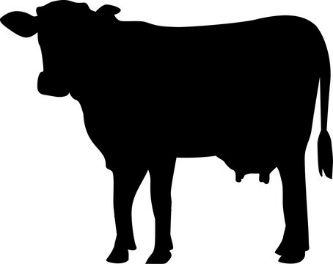 The Ipstones Agricultural Society 72nd ShowWill be held at theMemorial Recreational Ground, Ipstones, Stoke-on-Trent,Staffordshire ST10 2LDOnSaturday 31st August 2024Cattle ScheduleENTRIES CLOSE 17th AUGUST 2024Contact Details Graham Cluer   Cattle Steward/Secretary07973 449158Social Media:www.facebook.com/IpstonesAgriculturalShowwww.ipstones-show.co.ukGENERAL INFORMATIONJUDGING TO COMMENCE AT 9.30 AMGRAND PARADE OF PRIZE WINNERS AT APPROXIMATELY 3PMMembership Charge £6Dairy and Beef Cattle, Butchers Beast, Young HandlerMembers      		£2.50 per class entry on or before 17th August and £5.00 after closing dateNon-Members     	£8.50 for first entry, any further entries at £2.50 before 17th August 		£5.00 after closing date other than classes 60 - 65 ( Young Handler) which are £1.00Prizes - Dairy, Beef, Butchers Beast1st £30, 2nd £20, 3rd £10The society reserves the right to amalgamate any classes with insufficient entries.Entries Close17th August 2024– LATE ENTRIES may be accepted but will not appear in the printed programPlease note all entries must be accompanied by the entry fee.Ipstones Show Holding Number 37/062/8108Show rules can be found at the end of this schedule.SUPREME SHOW CHAMPIONSHIPH Sutton and C C  Prince Silver Cup for Supreme Champion Animal in show and £50Sponsor To Be ConfirmedCecil Barker Memorial Challenge Cup to Reserve Supreme Champion in ShowGeneral Data Protection RulesPlease see our website :- www.ipstones-show.co.ukPLEASE NOTEIndividual Societies will be giving various awards. Full details from the cattle secretary.Contact Details Graham Cluer   Cattle Steward Secretary07973 449158Social Media:www.facebook.com/IpstonesAgriculturalShowWWW.IPSTONES-SHOW.CO.UKwww.ipstones-show.co.ukDairy CattleJUDGING TO COMMENCE AT 9.30AMNestle’s Silver Cup & Champion Rosette for Supreme Champion Interbreed Dairy Animal and £25.Brian Warrington Trophy and Reserve Champion Rosette for Reserve Supreme Champion Interbreed Dairy AnimalHolstein Friesian		Judge:- Hodgkinson Cup for Champion Holstein FriesianClass 1 		Maiden Heifer born after 1st September 2023         W. Boden Memorial Cup for best in class.Class 2		Heifer or in calf Heifer born before 1st September 2023Class 3		Cow in CalfClass 4		Heifer in milkClass 5		Cow in milkAyrshire				Judge:-  To Be AdvisedBagshaw Siver Cup for Champion AyrshireClass 6		Maiden Heifer born after 1st September 2023          C C Prince Silver Cup for best in class.Class 7		Heifer or in calf Heifer born before 1st September 2023Class 8		Cow in calfClass 9		Heifer in milkClass 10		Cow in milk	Shorthorn				Judge:-  To Be AdvisedOakes Ash Cup for Champion ShorthornClass 11		Maiden Heifer born after 1st September 2023         IAS Silver Cup for best in class.Class 12		Heifer or in calf Heifer born before 1st September 2023Class 13		Cow in calf.Class 14		Heifer in milk.Class 15		Cow in milkJersey				Judge:- To Be AdvisedJ Chadwick Memorial Cup for Champion JerseyClass 16		Maiden Heifer born after 1st September 2023        S Barber Tankard  for best in class.Class 17		Heifer or in calf Heifer born before 1st September 2023Class 18		Cow in CalfClass 19		Heifer in milkClass 20		Cow in milkClass 21		Best group of three dairy owned and shown by one exhibitor.  TAW Hoyland Silver Cup for Best Dairy Group.Gordon Cotton Memorial Cup for Best Dairy Beast owned and shown by an exhibitor within 7 miles radius of showground.Ilse Goldstraw Cup for Best Cow in Milk – open to best in classes 5, 10, 15, 20Heywood & sons Cup for Best Heifer in Milk – open to best in classes 4, 9, 14, 19 J H Blore Memorial Trophy for Best in  Calf Heifer – open to best in classes 2, 7, 12, 17Eavesford Cup for Best Cow in Calf – open to best in classes 3, 8, 13, 18Ken Richards Silver Cup for Best Maiden Heifer – open to best in classes 1, 6, 11, 16Gibson Cup for Most Points in Dairy ClassesBEEF CLASSESJUDGING TO COMMENCE AT 10.30AMC Burton Cup given by Cheadle & Blythe Bridge NFU and Champion Rosette for Supreme Interbreed Beef Champion and £25 cash Prize.  Tom Whilock Memorial Cup for Reserve Beef Champion.Dexter		Judge :- Natalie Rushton Cup for Champion DexterClass 22		Best pure bred Dexter maiden heifer born after 1st September 2023.Class 23		Best pure bred Dexter heifer, in calf heifer or calved heifer  born before 1st September 2023.Class 24		Best pure bred Dexter calved cow and cow in calf.Class 25 	Best pure bred Dexter bull.Hereford		Judge :- J C Jackson Rose Bowl for Champion HerefordClass 26		Best pure bred Hereford maiden heifer or in calf heifer born after 1st September 2023.Class 27		Best pure bred Hereford heifer, in calf heifer or calved heifer  born before 1st September 2023.Class 28		Best pure bred Hereford  calved cow and cow in calf. Class 29 	Best pure bred Hereford bull.Limousin		Judge :- Herbert Habberley Memorial Cup for Champion LimousinClass 30		Best pure bred Limousin maiden heifer born after 1st September 2023.Class 31		Best pure bred Limousin heifer, in calf heifer or calved heifer  born before 1st September 2023.Class 32		Best pure bred Limousin calved cow and cow in calf.Class 33		Best pure bred Limousin bull.Simmental		Judge :- TBCLownes Cup for Best Champion SimmentalClass 34		Best pure bred Simmental maiden heifer or in calf heifer born after 1st September 2023.Class 35		Best pure bred Simmental heifer, in calf heifer/cow or calved heifer/cow born before 1st Sept 2023.Class 36		Best pure bred Simmental bull.Charolais		Judge :- TBCA M Alexander Cup for Best Champion CharolaisClass 37		Best pure bred Charolais maiden heifer or in calf heifer born after 1st September 2023.Class 38		Best pure bred Charolais heifer, in calf heifer/cow or calved heifer/cow born before 1st Sept 23Class 39		Best pure bred Charolais bull.British Blue		Judge :- IAS Cup for Best Champion British BlueClass 40		Best pure bred British Blue maiden heifer born after 1st September 2023.Class 41		Best pure bred British Blue heifer, in calf heifer or calved heifer  born before 1st Sept 2023.Class 42		Best pure bred British Blue calved cow and cow in calf.Class 43		Best pure bred British Blue bull.Highland		Judge :- Trophy to be confirmedClass 44		Best pure bred Highland maiden heifer or in calf Heifer born after 1st September 2023.Class 45		Best pure bred Highland heifer, in calf heifer/cow or calved heifer/cow born before 1st Sept 23.Class 46		Best pure bred Highland bull.BEEF CATTLE CONTINUEDLonghorn		Judge :- TBCTrophy : TBCClass 47		Best pure bred Longhorn maiden heifer or in calf heifer born after 1st September 2023.Class 48		Best pure bred Longhorn heifer, in calf heifer/cow or calved heifer/cow born before 1st Sept 23Class 49		Best pure bred Longhorn bull.Other Continental Breed		Judge :- TBCIAS Cup for Best Champion Other Continental BreedClass 50	Best pure bred any other continental breed, not previously mentioned maiden heifer or in calf heifer born after 1st September 2023.Class 51	Best pure bred any other continental breed, not previously mentioned heifer, in calf heifer/cow or calved heifer /cow born before 1st September 2023.Class 52		Best pure bred any other continental breed, not previously mentioned bull.Traditional Native Or Rare Breed		Judge :- TBCLeanne Jackson Cup for Best Champion Traditional or Native Breed Class 53	Best pure bred Traditional or Native Breed not previously mentioned maiden heifer born after 1st September 2023.Class 54	Best pure bred Traditional or Native Breed not previously mentioned heifer, in calf heifer or calved heifer  born before1st September 2023.Class 55	Best pure bred Traditional or Native Breed not previously mentioned  calved cow and cow in calf.Class 56		Best pure bred Traditional or Native Breed not previously mentioned bull.Pair of Beef AnimalsAskew Cup for Best in ClassClass 57		Best pair of beef animals any breed or age (including butchers cattle) owned by one exhibitor.Butchers BeastBury & Hilton Cup for Champion Butchers BeastClass 58		Best Butchers Steer - any breed or crossClass 59		Best Butchers Heifer- any breed or crossGeorge Hodgkins Memorial Cup for Best Beef Animal owned and shown by an exhibitor within 7 miles radius of showground and excludes any beast which has won a 1st or 2nd prize on show day.YOUNG HANDLERS - DAIRY CATTLEAll competitors to receive a RosetteJudge:- To Be ConfirmedClass 60		Junior HandlerMoorland Leisure Trophy Shield to winner		Calf any breed or sex under 12 months old shown by a child born on/after 1/9/2014.Class 61		Intermediate HandlerSamuel Bradbury Memorial Cup		Calf any breed or sex under 18 months old shown by a child or young person born between/including 1/9/2010 and 31/8/2014Class 62		Senior HandlerChantelle Scragg Cup		Calf any breed or sex under 24 months old shown by a young person born between/including 1/9/2007 and 31/8/2010YOUNG HANDLERS - BEEF CATTLEAll competitors to receive a RosetteJudge:- To Be ConfirmedClass 63		Junior HandlerMoorland Leisure Trophy Shield to winner		Calf any breed or sex under 12 months old shown by a child born on/after 1/9/2014.Class 64		Intermediate HandlerSamuel Bradbury Memorial Cup		Calf any breed or sex under 18 months old shown by a child or young person born between/including 1/9/2010 and 31/8/2014Class 65		Senior HandlerChantelle Scragg Cup		Calf any breed or sex under 24 months old shown by a young person born between/including 1/9/2007 and 31/8/2010PLEASE NOTEYoung Handlers Classes will be judged at the end of the Cattle ClassesShow Rules1. Judging to commence at approximately 9.30 am for dairy cattle, 10.30am for sheep and beef cattle with goats at       approximately 11 am.2. No exhibitor to remove their entry until 4pm.3. Closing date for entries is 8pm on 17th August 2024. Late entries may be accepted. Please contact the Secretary.4. Exhibitors to comply with the regulations of DEFRA.5. Any exhibitors wishing to lodge an objection  regarding  an exhibit in the show, must do so in writing to the Steward within ONE HOUR of the end of the judging, with a deposit of £5, which will be retained by the society if the objection is overruled  but refunded if it is upheld. The Chief Steward to have final say in the case of dispute.6. All entries must have been in the ownership of the exhibitor for at least 28 days prior to the show.7. Exhibits in the sheep section must be shown outside the pen to be judged.8. If there are less than two exhibitors in a class then the points for that class will be halved. In the event of a tie the Chief Steward will have the final decision.9. In the event of a tie in the Cattle and Sheep  section, competitors must agree to keep the cup for 6 months each. All cups are perpetual and any cup won 3 years in succession or 5 years in all , a replica will be given.10. The Society reserves the right to refuse entries.11. Cattle, sheep, and property will be considered as being in the exhibitor’s sole charge. The committee will not be responsible for  damage, loss or injury owing to accident or from any other cause.12. Cows or Heifers calving at the show or which have signs of abnormal discharge will be placed into isolation and returned to the herd of origin as soon as is practical. If calving takes place or abnormal discharge occurs before the time of judging, such animals will not be allowed to compete.13. No animals will be admitted to the show unless accompanied by the correct papers.14. Sheep and goat entries from Sheep and Goat Heath Scheme Flocks, must be accompanied by a green SAC valid certificate of status.15. The Society reserves the right to  amalgamate or divide classes accordingly.